会议主题中华城市管理学会 发起人暨第一次筹备会中华城市管理学会 发起人暨第一次筹备会中华城市管理学会 发起人暨第一次筹备会会议时间2011年3月18日(星期五) 09:302011年3月18日(星期五) 09:302011年3月18日(星期五) 09:30会议地点国立台北大学民生校区(台北市民生东路三段67号) 信息大楼AB研讨室国立台北大学民生校区(台北市民生东路三段67号) 信息大楼AB研讨室国立台北大学民生校区(台北市民生东路三段67号) 信息大楼AB研讨室会议主持人赖世刚教授会议记录柯博晟出席人员发起人共16名出席，名单请参阅现场出席签到表会务秘书：柯博晟、黄曼莉发起人共16名出席，名单请参阅现场出席签到表会务秘书：柯博晟、黄曼莉发起人共16名出席，名单请参阅现场出席签到表会务秘书：柯博晟、黄曼莉会　　议　　内　　容推选会议主席：由赖世刚 教授担任。主席致词：成立宗旨及现况、未来规划。报告事项：    (一)、本学会筹备成立纲要进度报告：按99年11月12日内政部函覆核准筹组「中华城市管理学会」，应于六个月内筹备成立，可申请延长一次（三个月），故至迟应于100年8月12日前提出立案申请，依此拟定计划纲要进度表，会话如下：召开第二次筹备会议阶段召开成立大会（第一届第一次会员大会）及第一次理监事会议阶段报请主管机关立案阶段、发起人 台北大学不动产与城乡环境学系 王世烨教授 赞助学会5000元。讨论事项：(一)、发起人会议讨论提案：1.案由：推选筹备委员，组织筹备会案。说明：由发起人票选筹备委员七人，负责办理筹备事宜。开票结果：    由张世贤、薛明生、陈建元、洪启东、赖世刚、游舜德、辜永奇当选筹备委员，会议出席人数达法定人数，各候选人获得出席人数一半以上票数，当日出席数为１６人（依据人民团体选举罢免办法第８条规定:经半数以上出席，出席过半数之同意选出会员（会员代表）），而各候选人的得票数如下: 张世贤（１６票）、薛明生（１６票）、陈建元（１６票）、洪启东（１６票）、赖世刚（１６票）、游舜德（１６票）、辜永奇（１６票），皆超过出席数半数以上同意，确定当选。2.案由：推选筹备会主任委员案。说明：由筹备委员互推一人为主任委员，负责召集会议，对外行文等事项。决议：由赖世刚 教授担任。(二)、第一次筹备会议讨论提案（非筹备委员属列席性质，得先行离席，出席委员见现场签到表）：1.案由：审查章程草案。说明：章程草案须由筹备会议审查后提大会通过。决议：参见中华城市管理学会章程草案。2.案由：决定筹备期间联络地址及工作人员案。说明：筹备期间拟择定适当处所作为办公及通讯联络使用，并聘请兼职或义务工作人员（执行秘书一人、会计一人等）处理日常事务。决议：筹备期间办公及联络处所地址：台北市复兴北路489号3楼之8，电话：2547-4270(由赖教授提供办公室无偿借用)。执行秘书及会计分别由安琪及柯博晟担任。3.案由：决定会员入会申请手续、申请书格式，并公开征求会员。说明：会员入会申请书格式。 征求会员入会公告内容。决议：架设学会网站相关设计内容:http://www.urbanmanagement.org.tw/（在线申请入会等），申请书及公告格式内容见附录。4.案由：筹备期间经费之收缴及筹垫案。说明：筹备期间所需经费项目主要有印刷费（开会通知、纪录、议程、出席证件、成立大会手册、选票等之印制）、邮电费、会议费、成立大会会场布置费、文具费、兼职人员车马费等。附筹备期间经费收支预算表。决议：会员填具入会申请书，会费采电汇方式收取，并由赖教授先暂以「中华城市管理学会筹备处  赖世刚」(账号520102088216，台北富邦复兴分行)名义开立账户，待核准立案后再行更名。      筹备期间收支预算依应召开之会议次数内容评估拟定，由发起人暂时代垫。会议其他决议：招收会员，筹备期间申请入会之截止日期：即日起至2011年6月18日止。通过年度工作计划，除一般会务外，其他业务工作如下：筹办会讯：包括学术发表、报导会务、意见交流及政令宣达等，采用网站建制方式发表，作为学会网站内容之一。举办或协办研讨会：100年度举办1至2场，采较小规模方式举行并可与国内各大专院校相关系所共同出资合办。已知国立台北大学不动产与城乡管理学系7月将与澳洲昆士兰科技大学进行国际交流研讨会，指派柯博晟秘书搜集相关信息、联系合作事宜并进行预算编列。募集资金。学术期刊：本学会国际期刊Journal of Urban Management预计下半年度出刊。通过申请立案前历次会议时间、地点，并通过筹备期间工作分配表：第二次筹备会：第一次筹备会后公告征求会员一个月，预计四月第三周之周间假国立台北大学台北校区教学大楼七楼不动产与城乡环境学系办公室举行。成立大会暨第一届第一次理监事会议：考虑暑假期间各会员可能有出国计划，且预留较大弹性之申请立案准备时间，预计6/18（六）假国立台北大学举行，并于七月底前提出立案申请。请柯博晟秘书先行确认其他学会召开年度会员大会之期程，以确保会员出席率。临时动议：下次会议时间：                 4月22日召开第二次筹备会。             6月18日召开成立大会暨第一届第一次理监事会议。现场照片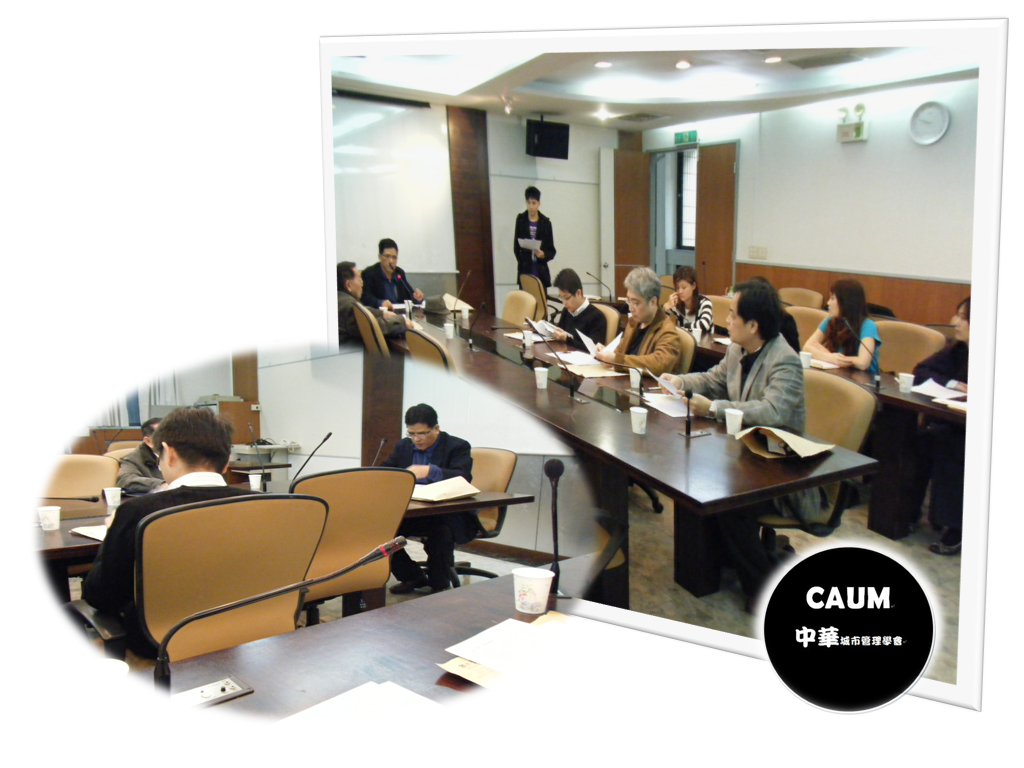 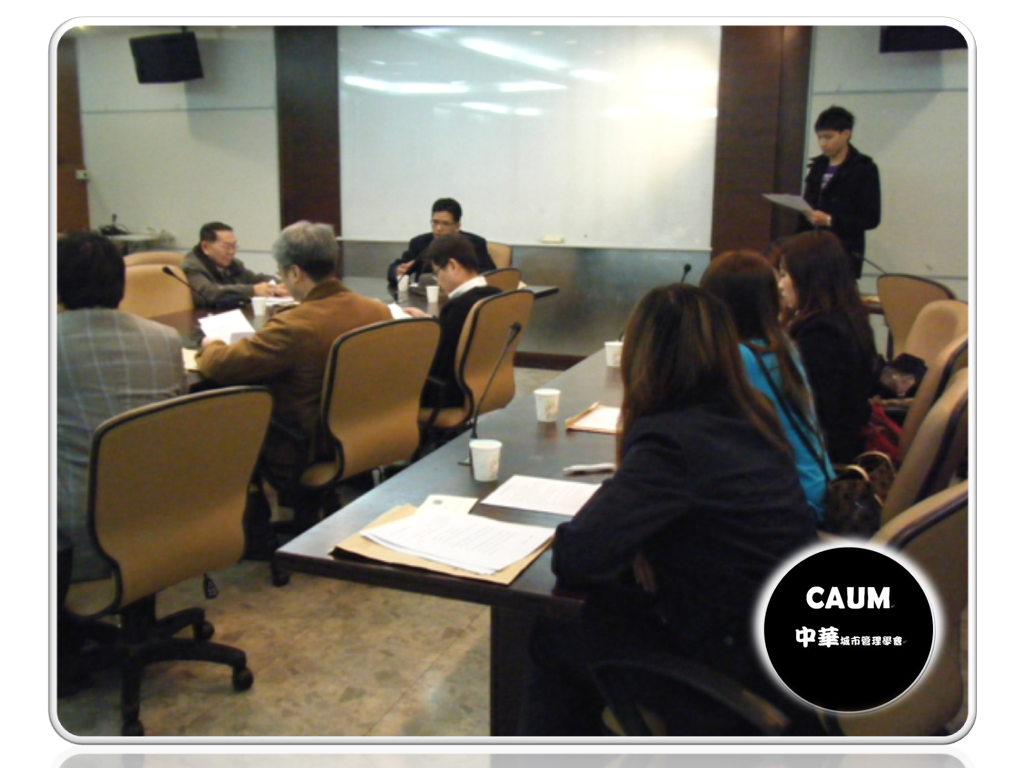 